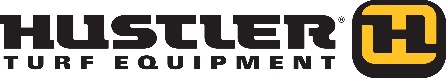 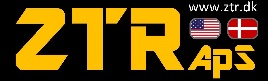 Hustler Turf EquipmentLeveringsformular for garantiregistreringEjers underskrift:________________________________________Dato_____________________Returner venligst denne formular senest 10 dage efter levering på:Mail: hustler@ztr.dk ellerPost: ZTR ApS, Ndr. Borremosevej 16, 9600 Aars